Оцените качество предоставленных медицинских услуг: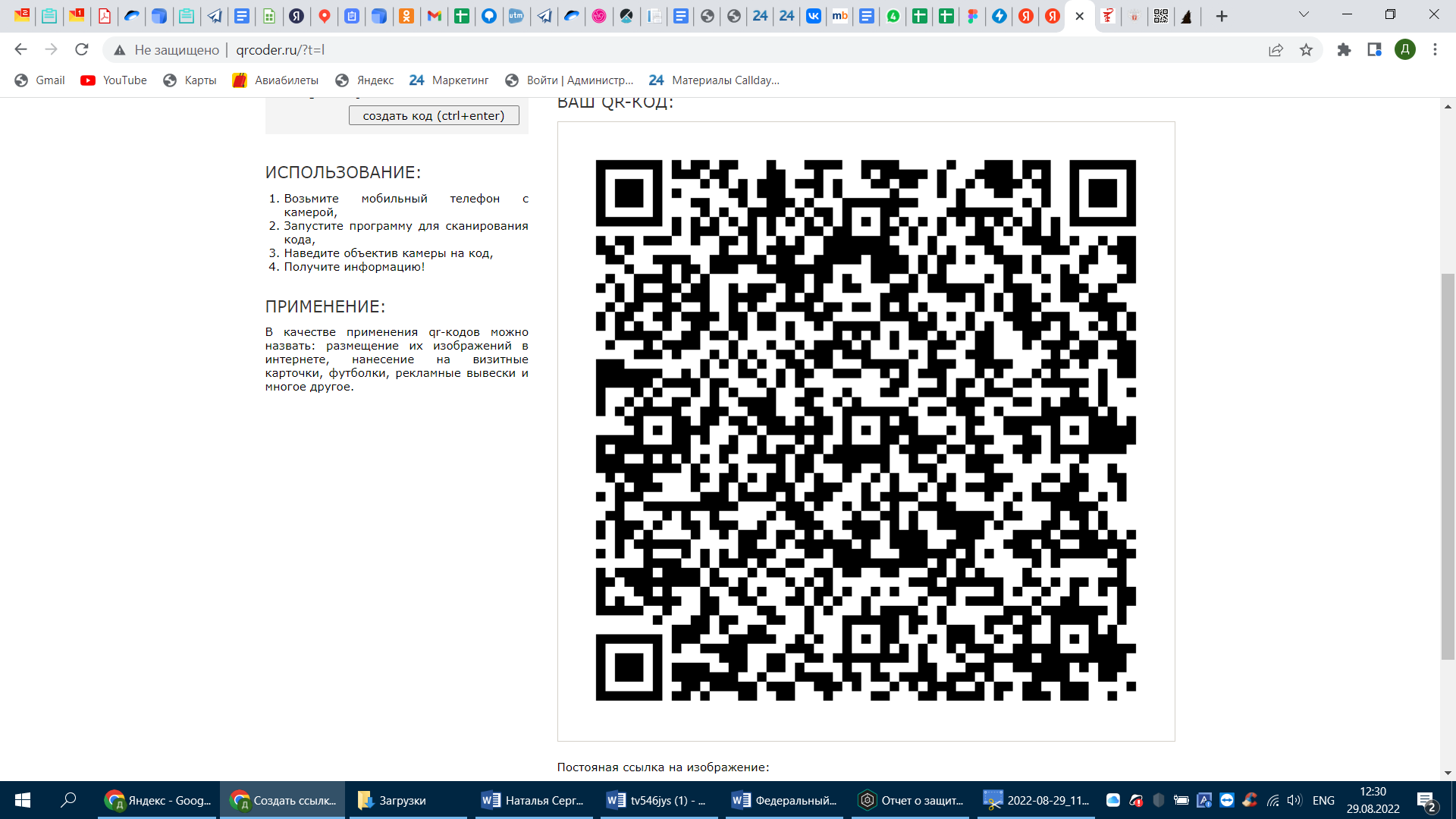 Перейти по QR  коду на сайт Министерства здравоохранения РФПерейти по ссылке на сайт Минздрав РФ https://minzdrav.gov.ru/open/supervision/format/nezavisimaya-sistema-otsenki-kachestva-okazaniya-uslug-meditsinskimi-organizatsiyami/nezavisimaya-otsenka-kachestva-okazaniya-uslug-meditsinskimi-organizatsiyami